心のバリアフリー・情報バリアフリー「ニュース　レター」（第９号）【「心のバリアフリー」とは】　昨年11月に開催した「心のバリアフリー・情報バリアフリー研究シンポジウム～私たちの活動報告『ここから始めよう』～」では、学生メンバーによる自主活動の報告から、心のバリアフリー・情報バリアフリーの実践に向けて、自分たちができるアクションについて、聴講者の皆様とともに考えました。また、シンポジウムの最後には、「心のバリアフリーを理解し、実践するための７つのポイント」を慶應義塾大学の中野先生から御説明いただきました。（第７号で内容について報告）心のバリアフリーについては、本年２月、国においても「ユニバーサルデザイン2020行動計画」において、国民全体で取り組むべきものとして、下記のような考え方が示されています。【「『心のバリアフリー』動画コンテスト」を実施します】　私たちの取組においても、今年度は２年間の総括として、シンポジウム参加者だけでなく、都民全体に向けて、心のバリアフリーへの理解を深め、実践に結び付けるための普及啓発につなげていきたいと考えていました。そのことに関して、ワーキンググループで検討していた際、メンバーから「バリアフリーに関する研修会では、動画になると参加者の反応が良くなる」といった意見をいただきました。そこで、このたび、「『心のバリアフリー』動画コンテスト」を広く都民からの公募により実施することとしました。　詳細は、以下のホームページを御覧ください。短い期間ですが、多くの皆様からの御応募をお待ちしております。＜「『心のバリアフリー』動画コンテスト」のＵＲＬ＞http://www.fukushihoken.metro.tokyo.jp/kiban/machizukuri/kokoro_douga.html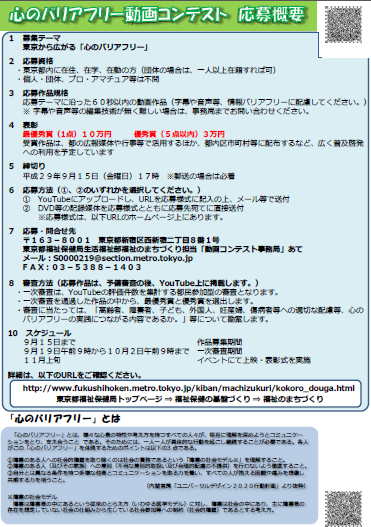 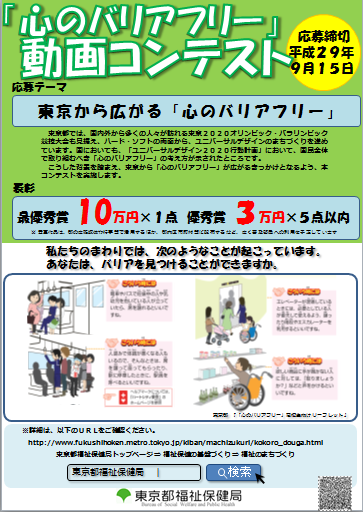 【「動画コンテスト」には審査でも参加できます】「『心のバリアフリー』動画コンテスト」には、都民の皆様が作品の応募で参加できることはもちろん、応募された作品の一次審査でも参加できます。応募作品を都のホームページで公開しますので、御覧いただき、９月19日から始まる一次審査期間中に御参加ください。詳細は上記のホームページに掲載されている「応募要領」を御覧ください。【シンポジウムは11月上旬に開催予定】　今年度の「心のバリアフリー・情報バリアフリー研究シンポジウム」は11月上旬に開催する予定です。動画コンテストの上映・表彰式などを行う予定としています。聴講者の募集については別途お知らせいたします。【ポスターコンクールに参加しませんか】　都では、小中学生に「心のバリアフリー」について理解を深める機会を提供するとともに、都民への普及啓発を推進することを目的として、「『心のバリアフリー』普及啓発ポスターコンクール」を実施しています。　昨年度から開始し、今年度は２回目となります。小中学生の皆さんの思いが込められた作品の御応募をお待ちしています。＜「『心のバリアフリー』普及啓発ポスターコンクール」作品募集のＵＲＬ＞http://www.fukushihoken.metro.tokyo.jp/kiban/machizukuri/kokoro_poster.html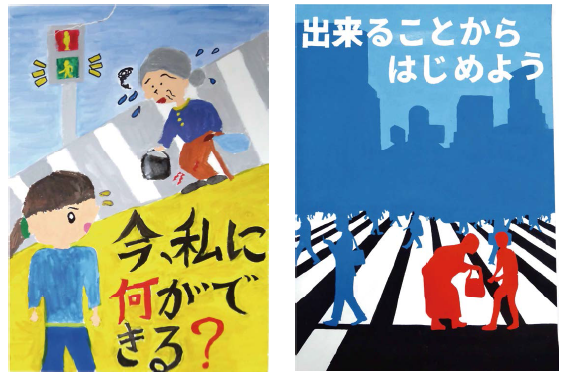 